Главная Новости Документы Сценарии Мелодии Софт Авторы Контакт КопилкаБаннерообменГлавная\Документы\Для учителя географииПри использовании материалов этого сайта - АКТИВНАЯ ССЫЛКА и размещение баннера -ОБЯЗАТЕЛЬНО!!!"Рельеф Земли. Горы" конспект урока по географии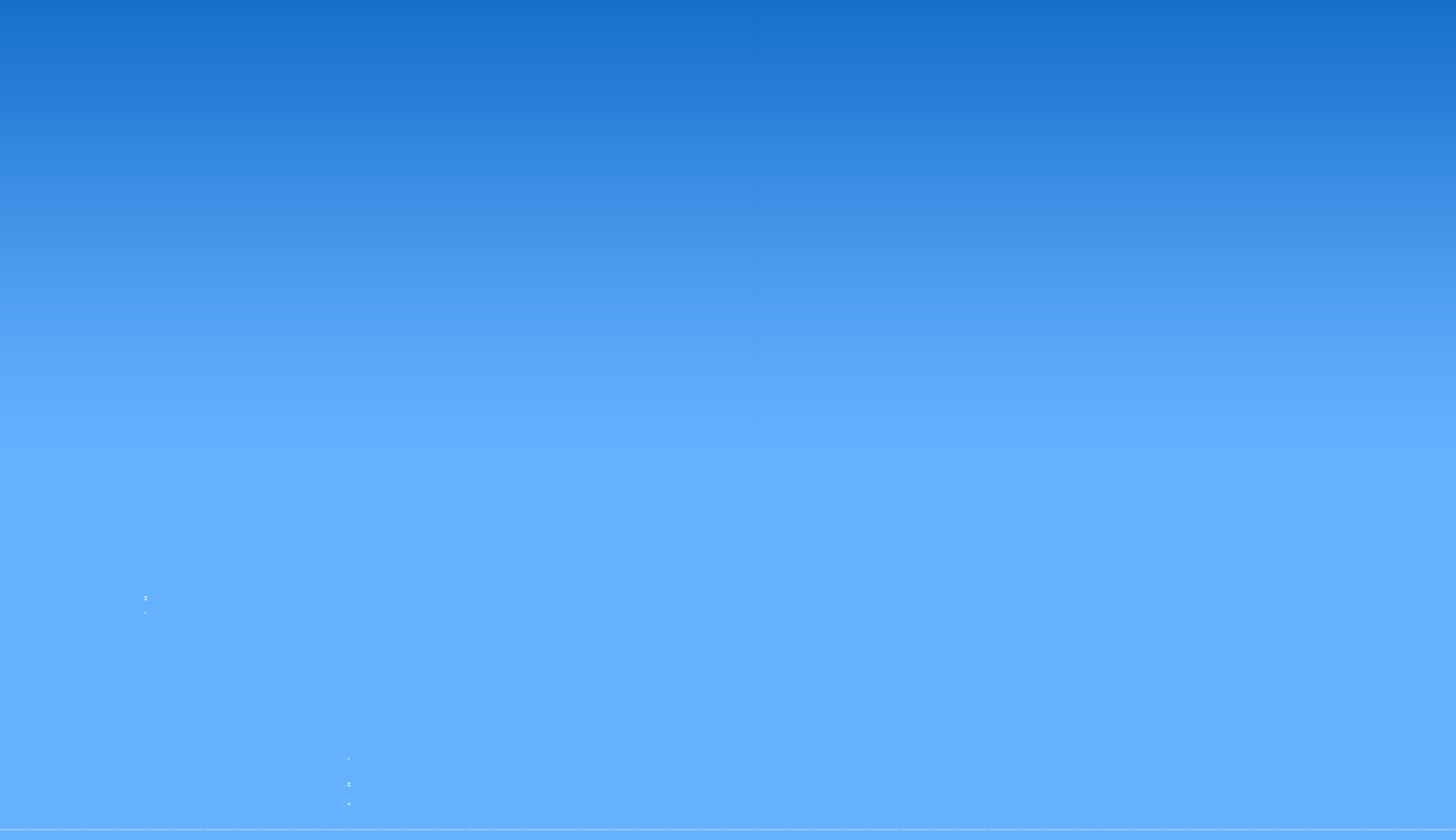 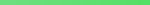 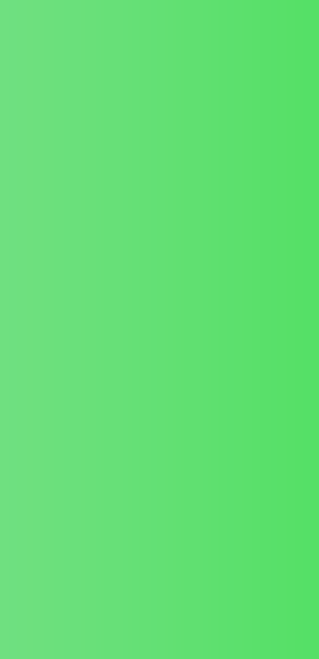 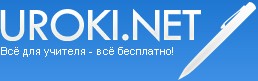 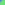 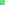 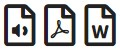 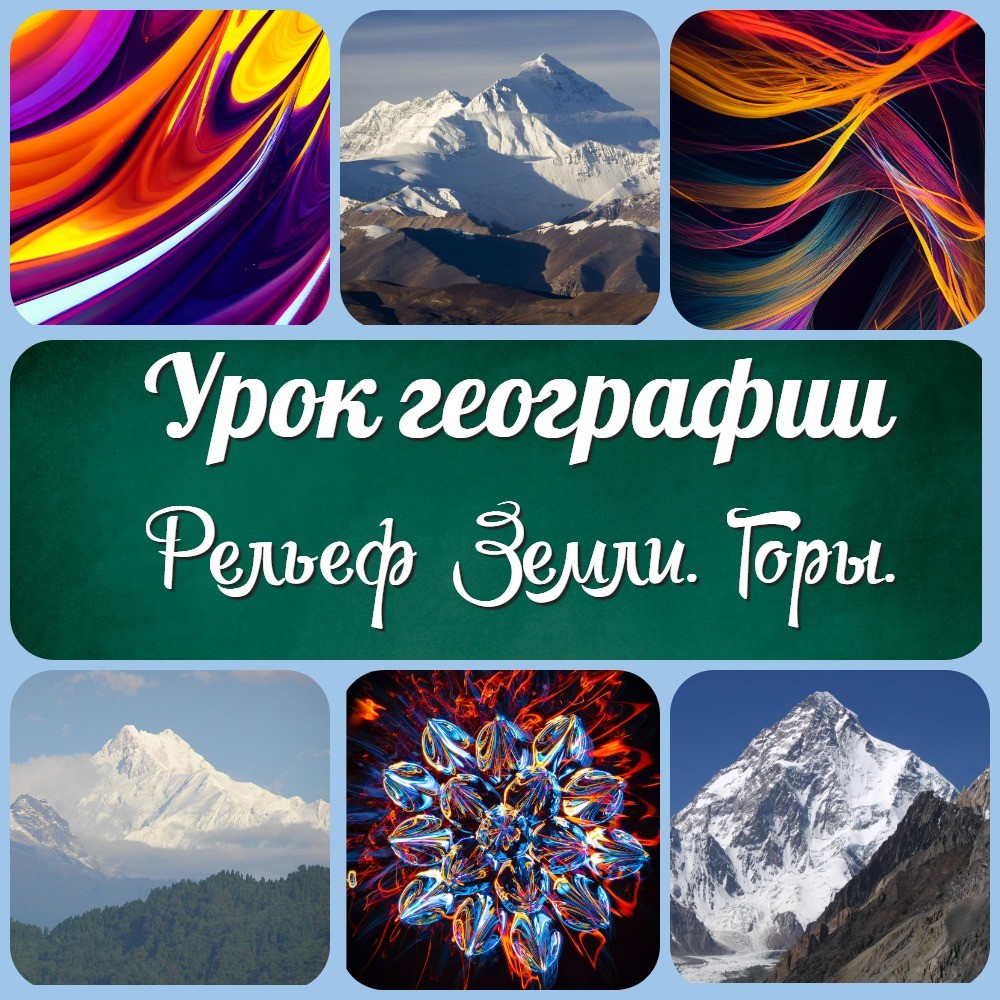 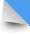 Тема разработки урока по географии: Рельеф Земли. Горы.Класс:5 классДата проведения урока: ...Ф.И.О. учителя: ... Тема:Рельеф Земли. ГорыОборудование:карты горных систем, презентация, учебник,атлас, фотографии горЦель урока:раскрыть особенности гор и горных систем, их роль в жизни человека и природеХод урокаОрганизационный моментПриветствие учеников, проверка готовности к уроку.ВведениеПонятие "рельеф" и описание основных форм рельефа.Рельеф - это общее название для различных форм поверхности земли. Он образуется под воздействием различных природных факторов: вода, ветер, ледники, тектонические движения.Основные формы рельефа: горыхолмы равнинывозвышенности долиныплато ущельяКаждая из этих форм рельефа имеет свои характеристики и образуется в результате определенных природных процессов. Они имеют большое значение для человека, так как на них происходит развитие сельского хозяйства, горнодобывающей и туристической отраслей, а также жизнедеятельность людей в целом.Основная часть урока по географииРазличия гор по высоте, возрасту, размерам.Горы могут иметь различную высоту, возраст и размеры. Наиболее высокие горы находятся в Гималаях, высотой до 8848 метров. Горы также могут быть молодыми или старыми в зависимости от времени их образования. Например, Альпы являются горами молодого возраста, тогда как горы Аппалачи в Северной Америке являются горами старого возраста. Размер гор может также варьироваться от небольших горных массивов до крупных горных систем, таких как Гималая и Анды.Гималаи©ESRI - Map DataG oogle Layers Require ProItemsГималаи© Scribble Maps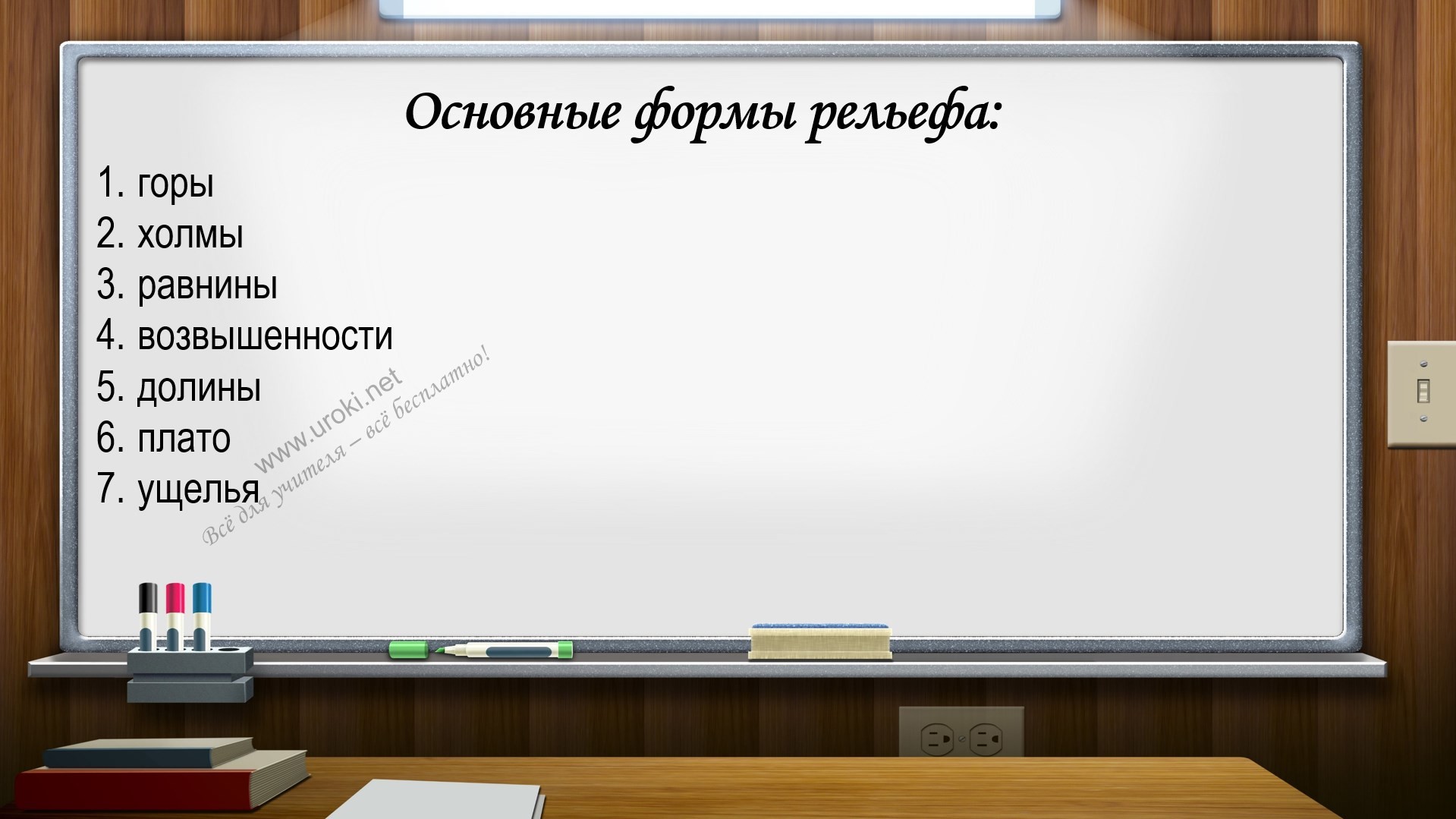 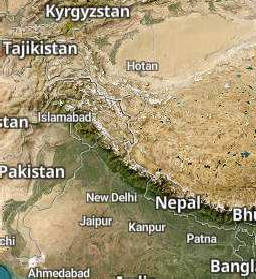 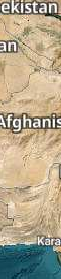 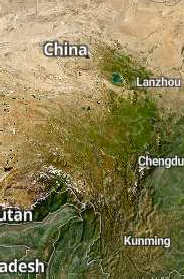 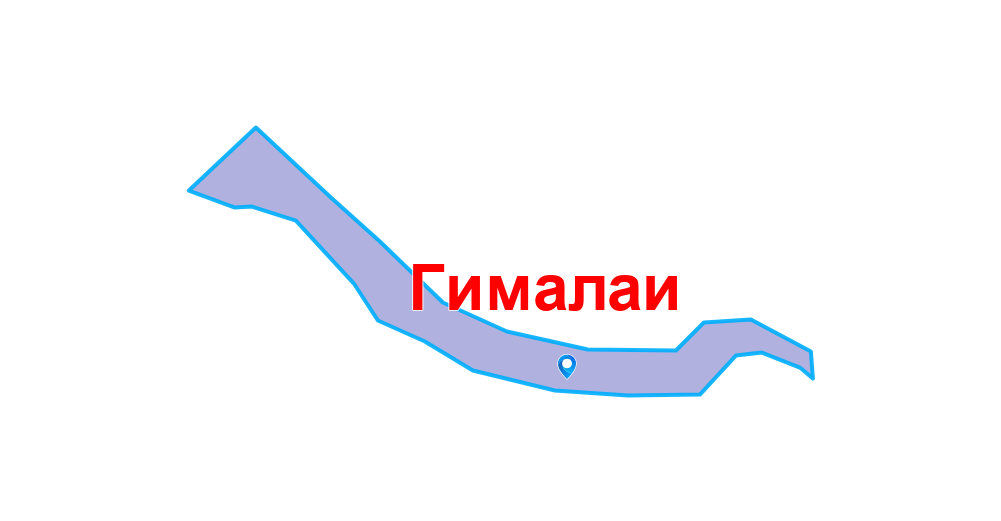 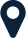 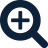 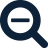 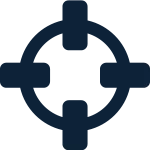 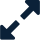 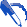 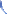 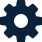 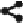 Интерактивная карта расположения горной системы Гималаи. Крупнейшие горные системы мира и России.Крупнейшие горные системы мира и России - это обширные территории, где присутствуют большие массивы горных массивов, пиков и хребтов. В мире крупнейшими горными системами являются Гималаи, Альпы, Аппалачи, Анды и другие. В России наиболее известными являются Уральские горы, Кавказский хребет и Саяны. Каждая горная система имеет свои особенности и привлекает туристов своей красотой и уникальностью.Жизнь человека в горах.Жизнь человека в горах зависит от ряда факторов, таких как высота, климатические условия, наличие воды и почвы, а также доступность пищи. Некоторые горные регионы используются для животноводства, сельского хозяйства и добычи полезных ископаемых, а другие служат туристическим и рекреационным целям. Часто жители гор вынуждены справляться с трудными условиями, такими как недостаток кислорода на высоте, опасные природные явления и трудности в обеспечении ежедневных потребностей.Изменение гор во времени.Изменение гор во времени происходит под воздействием различных факторов, таких как тектонические движения, эрозия, вулканизм и другие природные процессы. Горы могут подниматься или опускаться, менять свою форму и высоту. Это может происходить как на протяжении миллионов лет, так и за короткий промежуток времени в результате катастрофических событий, например, землетрясений или извержения вулканов.Изменение гор и равнин под воздействием воды, ветра, живых организмов, хозяйственной деятельности людей.Изменение рельефа происходит под воздействием различных природных и антропогенных факторов. Вода является одним из главных природных факторов изменения рельефа. Водные потоки, реки и озера формируют и изменяют русла, а также разрушают и подтачивают горы и равнины. Ветер также оказывает влияние на форму гор и равнин. Он перемещает песок и камни, создавая дюны и образуя гравийные валы. Живые организмы, в свою очередь, влияют на формирование рельефа, например, растения могут проникать в трещины горных пород и разрушать их корнями. Человеческая деятельность также оказывает влияние на рельеф, особенно в районах интенсивной хозяйственной деятельности. Природные ресурсы добываются и перерабатываются, что может приводить к затоплению и разрушению земель, а также к разрушению гор. Все эти факторы, взаимодействуя между собой, создают разнообразные формы рельефа на Земле.Менее крупные формы рельефа в горах и на равнинах.Менее крупные формы рельефа в горах включают гряды, хребты, горные склоны и вершины, а также каньоны, ущелья, пещеры, водопады и ледники. В равнинах можно наблюдать такие формы, как низины, возвышенности, холмы, плато и долины. Менее крупные формы рельефа также могут быть созданы природными катаклизмами, такими как землетрясения, извержения вулканов и сильные ветры, а также в результате действий человека, таких как добыча полезных ископаемых, строительство дамб и дорог.Опасные природные явления в горах.В горах происходят различные опасные природные явления, такие как землетрясения, снежные лавины, оползни, обвалы, ледники, грозы и т.д. Эти явления могут привести к разрушению домов, дорог, мостов, а также к гибели людей и животных. Поэтому очень важно знать правила безопасности при пребывании в горах и следовать им, а также быть готовым к возможным чрезвычайным ситуациям.Практическая частьРабота с картами горных систем и отметка крупнейших гор на карте.Работа с картами горных систем и отметка крупнейших гор на карте - это практическая часть урока по географии в 5 классе. В ходе данной работы ученики знакомятся с основными горными системами мира и России, а также научатсяотмечать их на карте. Для этого учитель предоставляет учащимся карту с изображением горных систем, на которой необходимо отметить крупнейшие горы. Эта работа позволяет закрепить знания об основных горных системах, а также развивает умение работать с картами.Обсуждение жизни человека в горах и особенностей его хозяйственной деятельности.В рамках практической части урока ученики обсуждают жизнь человека в горах и особенности его хозяйственной деятельности. Учитель рассказывает о трудностях, которые возникают у людей, живущих в горах, и о том, как они приспосабливаются к условиям. Затем ученики обсуждают, какие виды деятельности развиваются в горных регионах, какие проблемы возникают в связи с их осуществлением и какие меры предпринимаются для их решения. Учитель предлагает ученикам провести небольшой опрос на тему "Какие виды хозяйственной деятельности развиваются в горах?", чтобы ученики смогли лучше понять, как люди выживают в трудных условиях.Работа с атласом и описание гор на конкретных территориях.Работа с атласом поможет ученикам лучше понять, какие горы находятся на конкретных территориях. Учителю следует предложить ученикам выбрать разные страны и рассказать о горных системах, которые присутствуют на их территории. Во время работы с атласом ученики могут описывать особенности рельефа в каждой из стран, находить крупнейшие горные системы и описывать их особенности. Работа с атласом поможет ученикам лучше понять связь между рельефом и климатом, а также узнать больше о том, как рельеф влияет на жизнь людей на разных территориях.Итоги урокаПодведение итогов урока, выявление основных понятий и характеристик гор.РефлексияСбор обратной связи от учеников о том, что им понравилось на уроке и что можно улучшить в будущем.Домашнее заданиеИзучение карты горной системы и описание основных гор на этой территории.Метод работы на уроке:лекция, работа в парах, работа с картами и атласомФорма работы на уроке:индивидуальная, групповаяФормы контроля и оценки:Вопросы учителя на уроке;Наблюдение за работой учеников во время выполнения практической части урока;Проверка домашнего задания.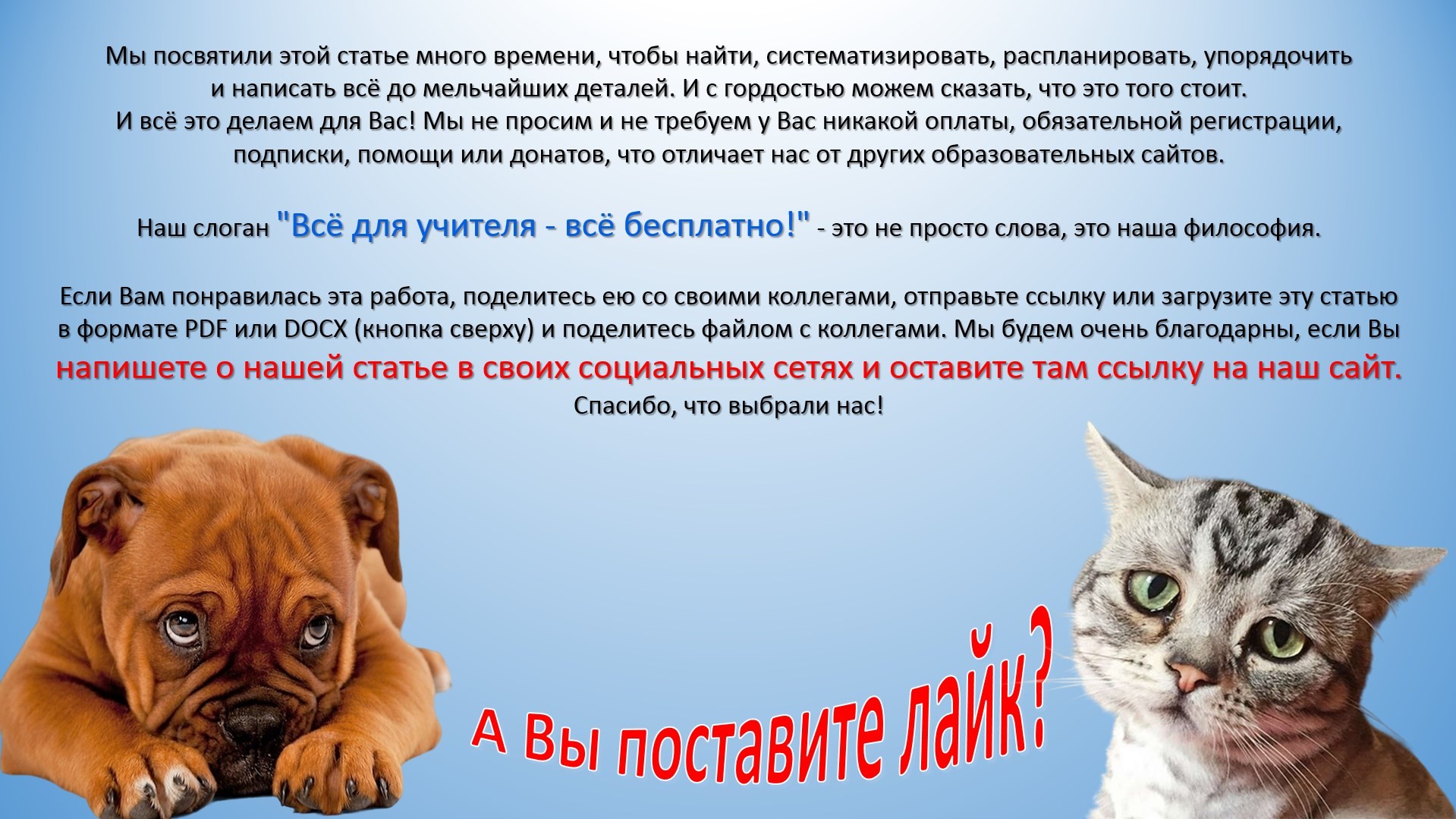 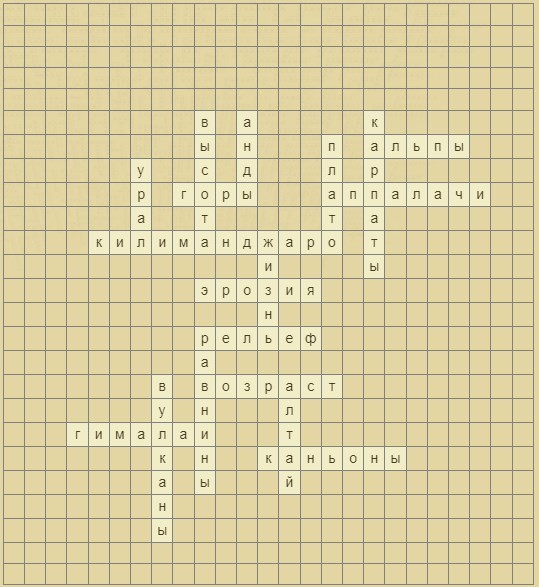 Кроссворд для урока географии в 5 классе по теме:"Рельеф Земли. Горы."Вопросы для кроссворда:Верхняя часть земной коры, состоящая из различных форм поверхности. (Рельеф)Географический объект, состоящий из набора гор. (Горы) Плоский участок земной поверхности. (Равнины) Высшая точка горы или горной цепи. (Высота)Количество лет, прошедших с момента образования горы. (Возраст)Геологическая образование, являющееся результатом извержения расплавленной магмы. (Вулканы)Плоскогорье с острыми краями. (Плато)Глубокое ущелье, вырезанное рекой в горной местности. (Каньоны)Горная система, протянувшаяся через большую часть Европы. (Альпы) Горная система в Северной Америке, простирающаяся от Канады до Алабамы. (Аппалачи)Горная система, находящаяся в Азии и являющаяся высочайшей на Земле.(Гималаи)Горный хребет, простирающийся на территории России. (Урал)Горный хребет в Центральной Азии. (Алтай) Горная система в Южной Америке. (Анды) Горная система в Европе. (Карпаты) Высочайшая гора в Африке. (Килиманджаро)Совокупность процессов, приводящих к разрушению поверхности земли. (Эрозия)Скачать бесплатно кроссвордТесты на урок по теме: "Рельеф Земли. Горы."Что такое рельеф?Территория, где нет горФормы поверхности земной корыЗоны, на которых происходят землетрясения Правильный ответ: b) Формы поверхности земной коры Какие бывают горы по высоте?Низкие, средние и высокиеВысокие и низкиеМаленькие и большиеПравильный ответ: a) Низкие, средние и высокиеЧто такое горные системы?Отдельно стоящие горыГруппы гор, расположенные на большой территорииГорные рекиПравильный ответ: b) Группы гор, расположенные на большой территорииКакая горная система крупнее?АльпыГималаиКарпатыПравильный ответ: b) ГималаиКакие формы рельефа могут встречаться на равнинах?Горы и холмыРавнины и платоРеки и озераПравильный ответ: a) Горы и холмыКакие опасные природные явления могут происходить в горах?Землетрясения и цунамиОбвалы и оползниПаводки и засухиПравильный ответ: b) Обвалы и оползниКакие формы рельефа образуются под воздействием воды?Каньоны и пещерыВулканы и кратерыРавнины и платоПравильный ответ: a) Каньоны и пещерыКакое изменение гор может происходить под воздействием живых организмов?Износ горных вершинОбразование новых горИзменение формы горПравильный ответ: a) Износ горных вершинЧто такое географический атлас?Книга со списком горКнига со схемами географических объектовКнига с картами и информацией о географических объектах Правильный ответ: c)Какие природные явления могут быть опасны для людей в горах?Землетрясения и цунамиОсыпи и лавиныПаводки и наводнения Правильный ответ: B) Осыпи и лавины.Загадки для урока 5 класса по теме: "Рельеф Земли. Горы."Я имею острые вершины, склоны и подножия, меня можно увидеть издалека. Что я?Отгадка (Гора)Я возвышаюсь над землей, являюсь одной из крупнейших форм рельефа нашей планеты. Что я?Отгадка (Горная система)Я сложена из земли, гравия и песка, могу быть обширной или узкой, длинной или круглой. Что я?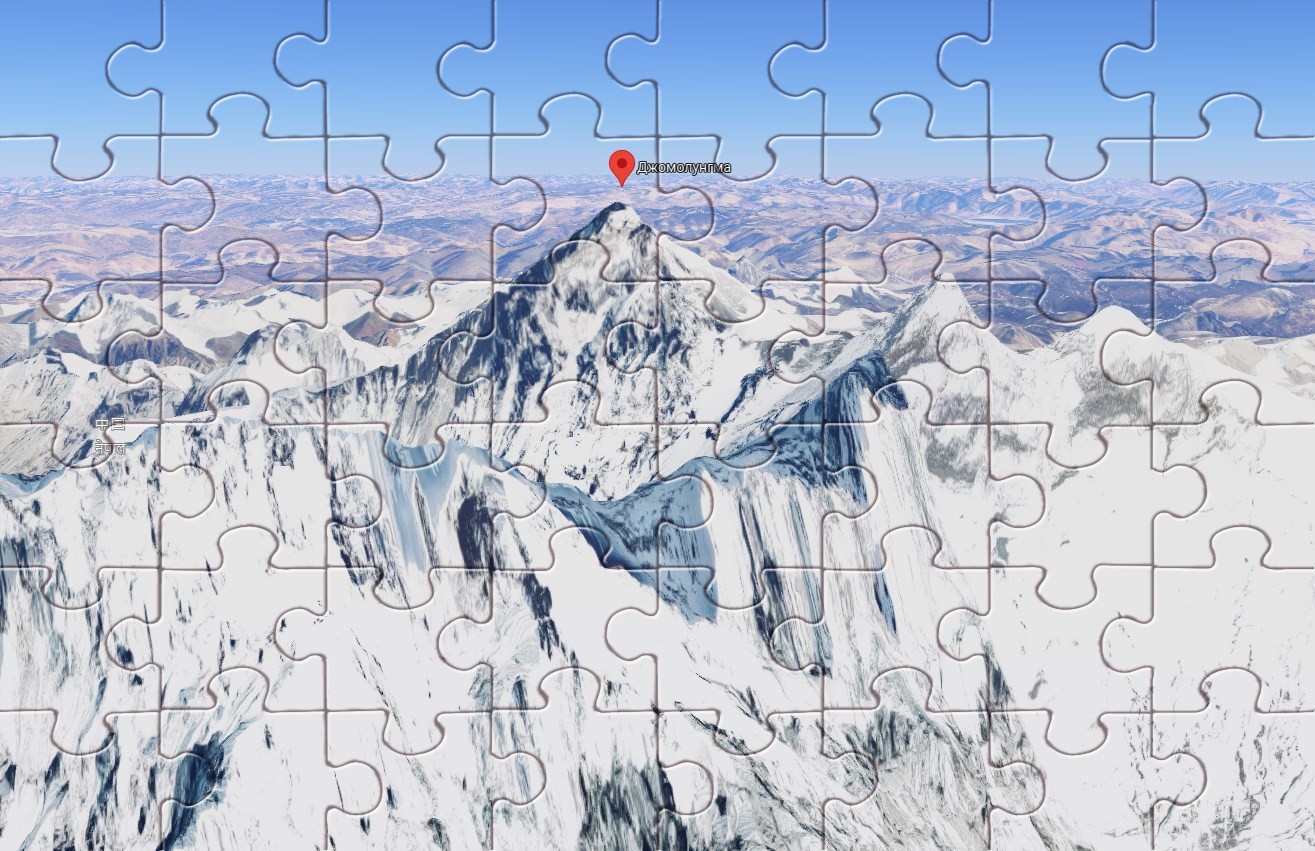 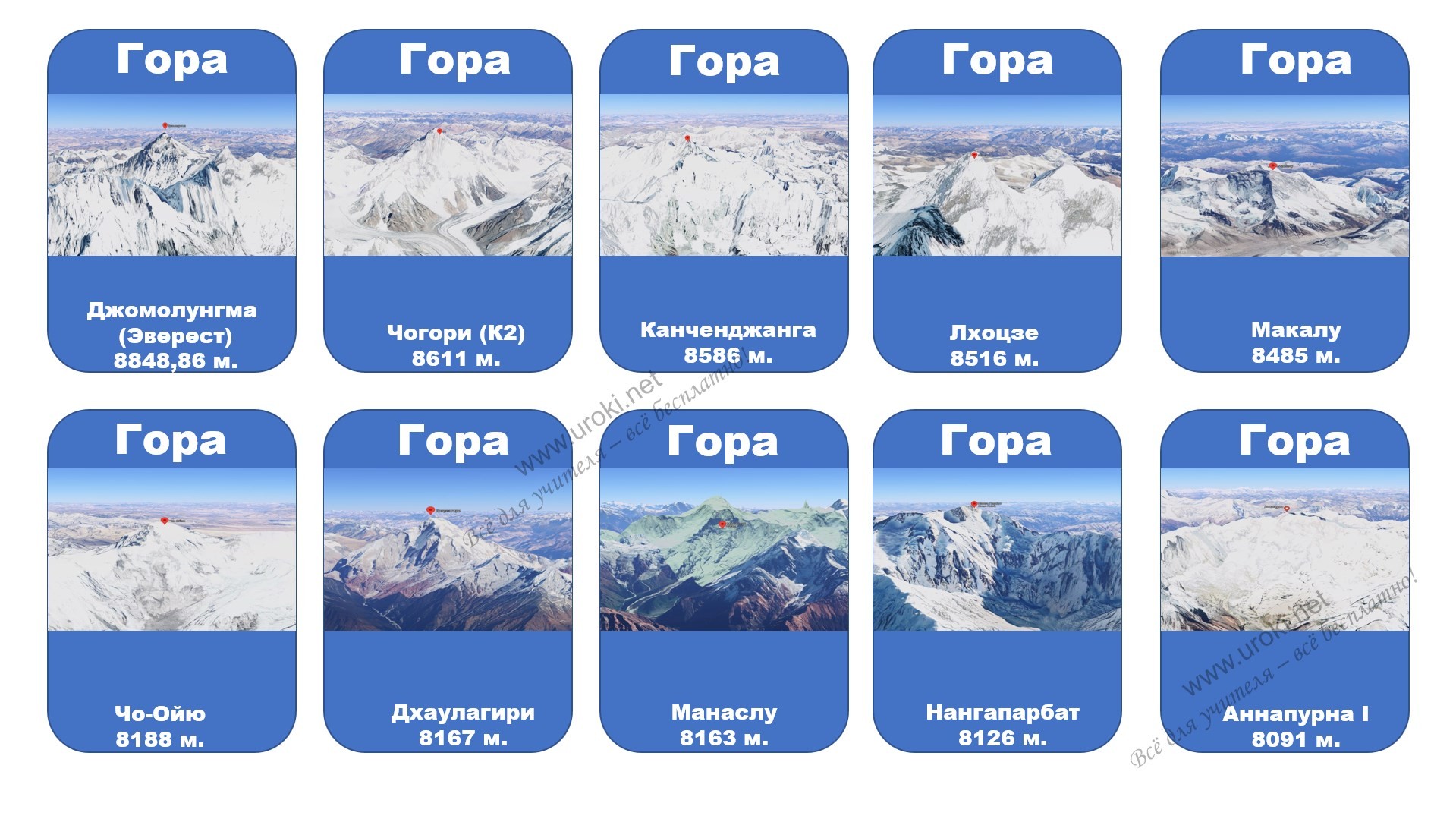 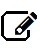 Отгадка (Равнина)Я представляю собой вертикальную выемку в земле, в которой течет река или другой водоток. Что я?Отгадка (Каньон)Я зеленая, сочная и являюсь основным кормом для многих животных?Отгадка (Трава)Пазл на урок по теме: "Рельеф Земли. Горы."Карточки (раздаточный материал) для учениковСкачать бесплатно эту разработку в рукописном виде: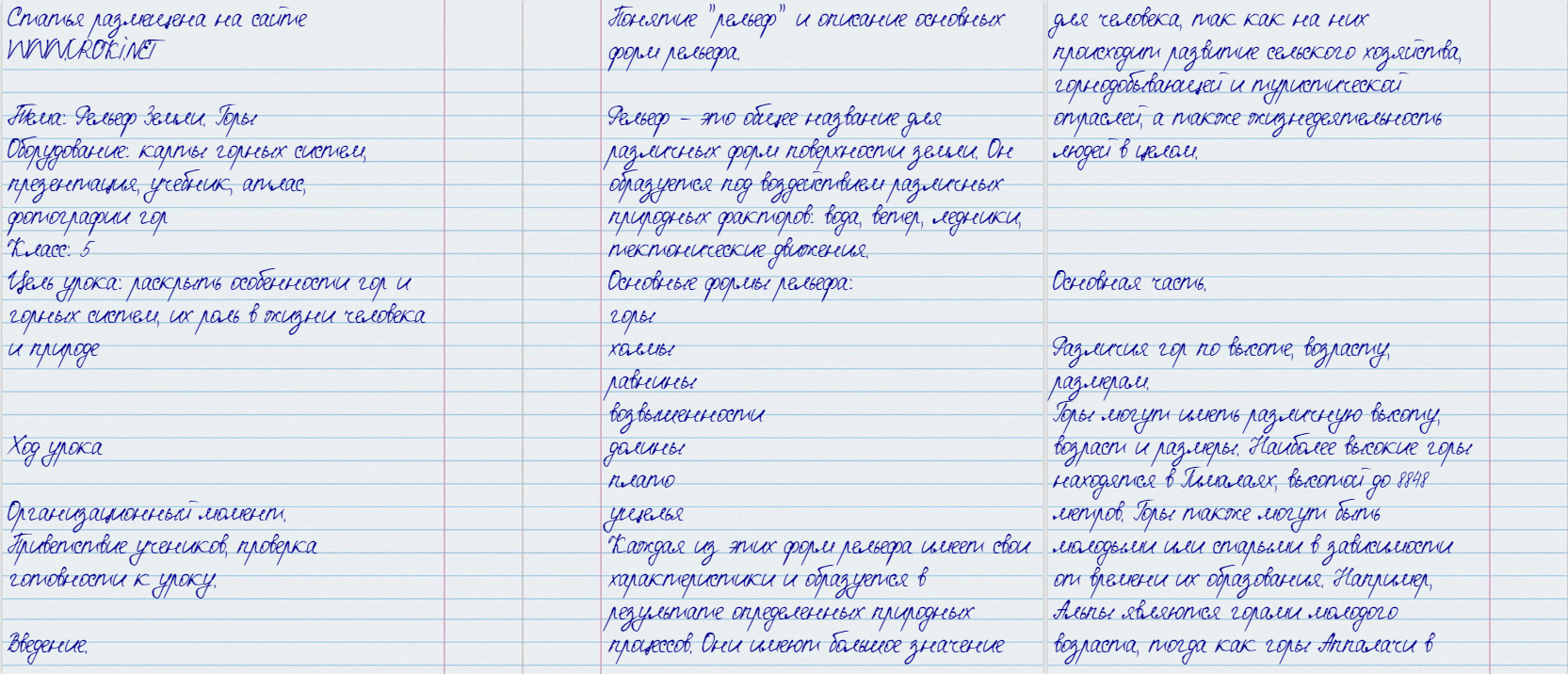 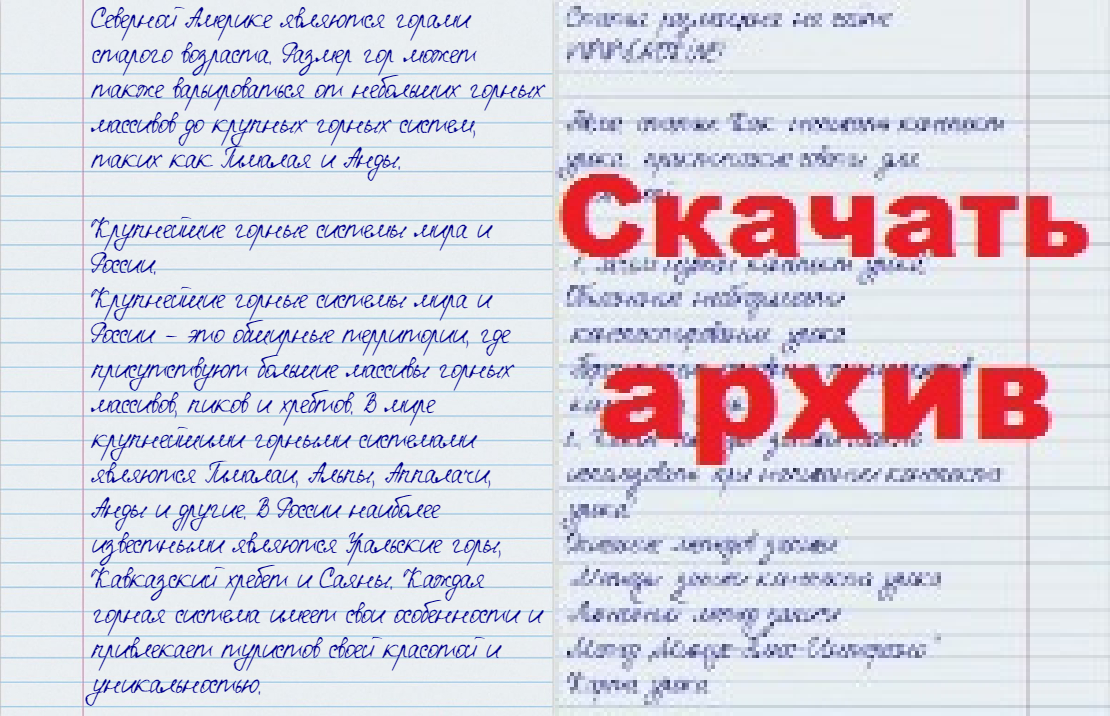 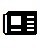 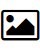 Читать ещё статьи по теме:Конспект урока по географииРазработка урока по географии на тему: "Развитие рельефа на материках и океанах"Разработка урока по географии для 7 класса на тему: "Антарктида"Разработка урока по географии для 7 класса на тему: "Население Южной Америки"Конспект (разработка) урока по географии на тему: «Внутреннее строение Земли»Смотреть картинки по теме: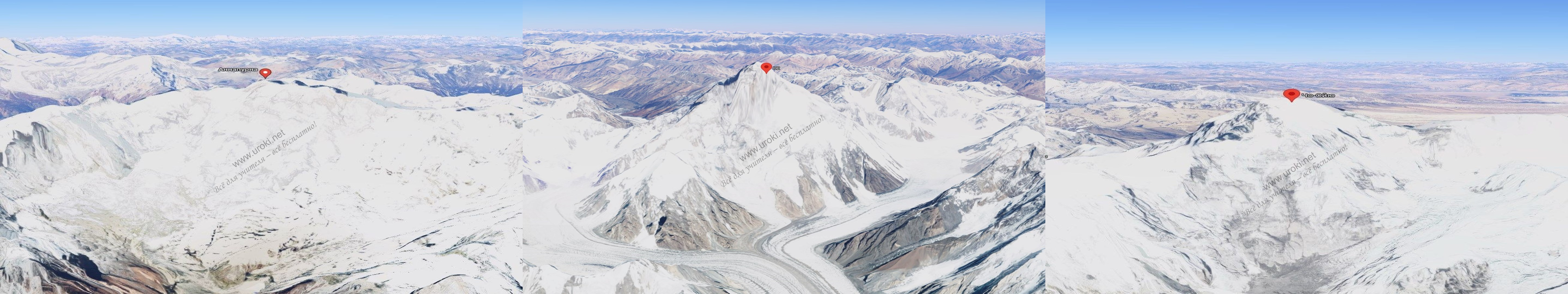 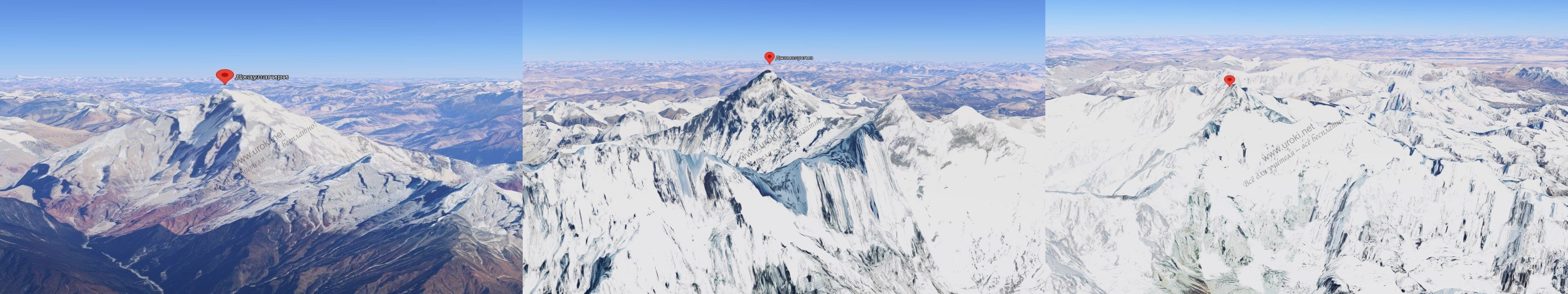 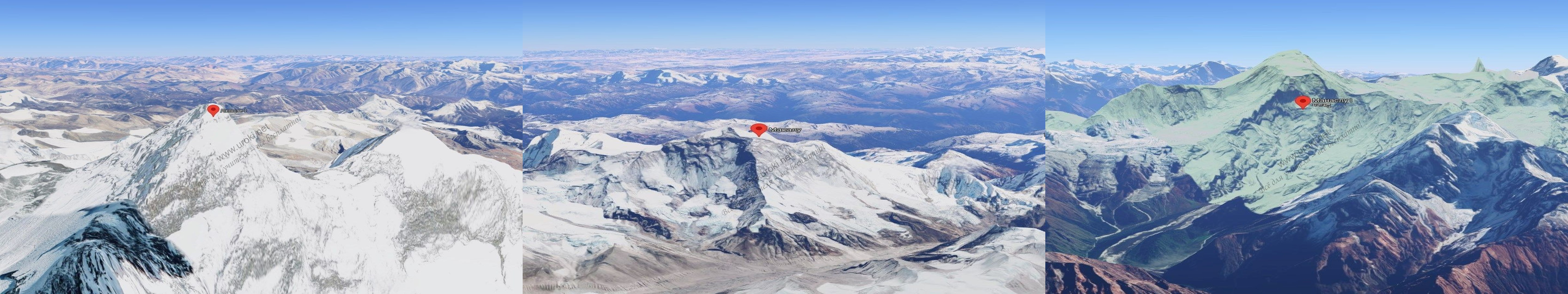 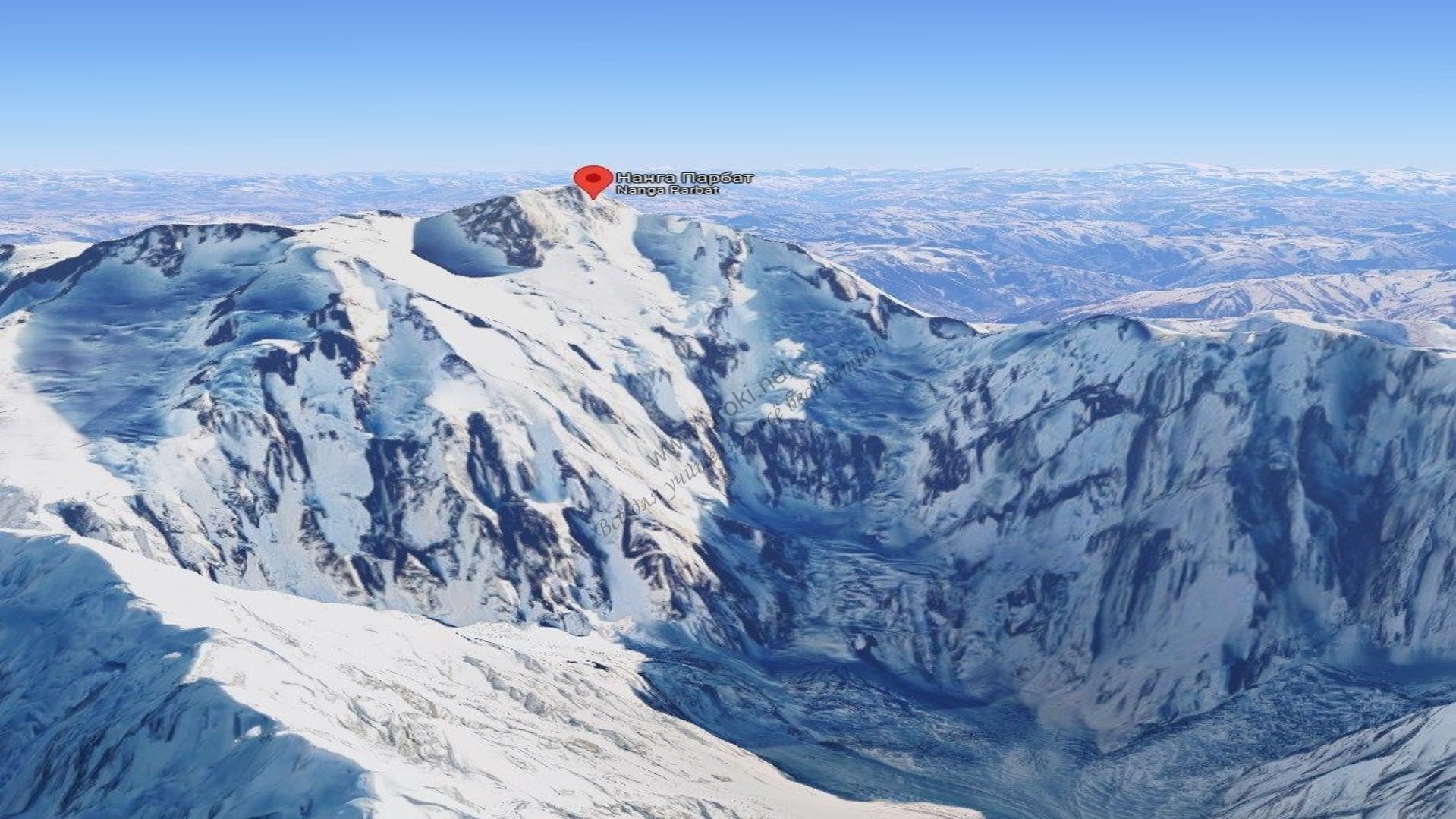 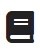 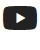 Слова ассоциации (тезаурус) к статье:география, поверхность, низменность, карта, высота, ледник, скалолаз, красота, альпинизмСмотреть видео к статье: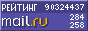 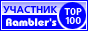 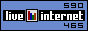 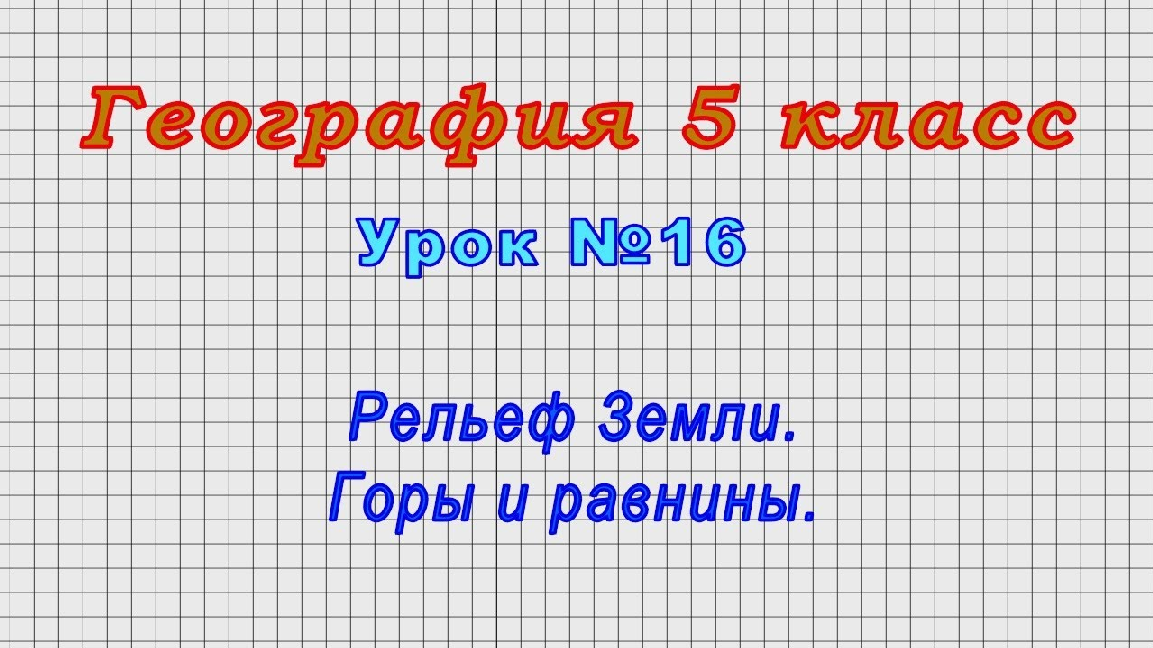 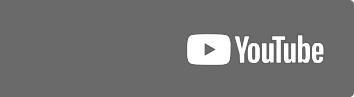 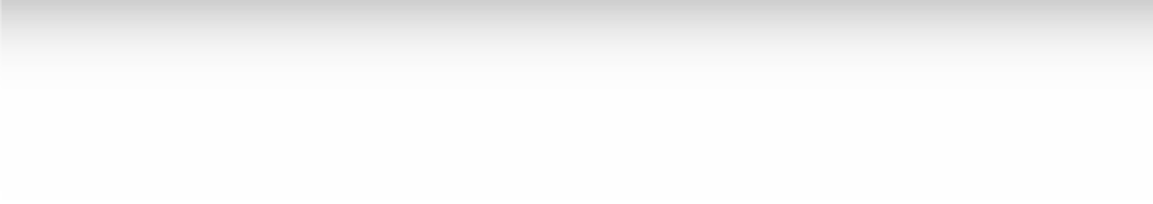 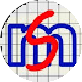 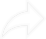 